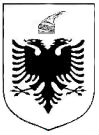 R E P U B L I K A    E   S H Q I P Ë R I S ËMINISTRIA E SHËNDETËSISË DHE MBROJTJES SOCIALEINSPEKTORATI SHTETËROR SHËNDETËSORNr.___	                                                                                 Tiranë, më___.___.202_LISTË VERIFIKIMIPër KozmetikënSubjekti:______________________________________________ Nr.NIPT ______________________Adresa: _____________________________________________________________________________Administratori: _______________________________________________________________________Tel/Cel: ________________________________ Fax: ________________ E-mail: _________________Lloji Aktivitetit: ______________________________________________________________________Arsyeja e inspektimit: Inspektim i Programuar           Ri-Inspektim                  Inspektim i PosaçëmNë zbatim të:LIGJI NR. 26/2017 “PËR PRODUKTET KOZMETIKE”VKM NR. 395 DT. 27.06.2018 “PËR MIRATIMIN E LISTËS SË SUBSTANCAVE TË NDALUARA OSE ME PËRDORIM TË KUFIZUAR PËR PRODUKET KOZMETIKEVKM NR. 634 DT. 26.10.2018 “PËR MIRATIMIN E PARIMEVE DHE TË UDHËZIMEVE TË PRAKTIKËS SË MIRË TË PRODHIMIT TË PRODUKTEVE KOZMETIKE”INSPEKTORËT:		PËRFAQËSUESI I SUBJEKTIT:Inspektor 1    NUI (Nënshkrimi)		Emër Mbiemër (Nënshkrimi)Inspektor 2    NUI (Nënshkrimi)Inspektor 2    NUI (Nënshkrimi)Nr.Baza LigjorePyetjaVLERËSIMIVLERËSIMIVLERËSIMIKOMENTENr.Baza LigjorePyetjaPoJoNuk aplikohetKOMENTE1Gërma a, Pika 1, Neni 4, Ligji 26/2017A është qartësisht e dallueshme paraqitja e jashtme e produktit kozmetik nga paraqitja e jashtme e produkteve ushqimore?2Gërma b, Pika 1, Neni 4 dhe Neni 16, Ligji 26/2017A është i paketuar në mënyrë korrekte produkti kozmetik?3Gërma c, Pika 1, Neni 4, Ligji 26/2017A i plotëson produkti kozmetik standardet e vendosjes në treg?4Gërma ç, Pika 1, Neni 4, Ligji 26/2017A i plotëson produkti kozmetik standardet e vendosjes në treg?5Gërma ç, Pika 1, Neni 4, Ligji 26/2017A specifikohen në dosjen e informacionit të produktit kozmetik përputhshmëritë dhe masat korigjuese?6Pika 1, Neni 7, Ligji 26/2017,A zbaton personi përgjegjës marrjen e masave të nevojshme korigjuese për të siguruar përputhshmërinë e produktit me standardet e vendosjes në treg, në rast se produkti të cilin ai e ka vendosur në treg nuk është në përputhje me këto standarde për ta ndaluar apo tërhequr atë, në varësi të situatës?7Pika 2, Neni 7, Ligji 26/2017A njofton personi përgjegjës ministrinë në rast se produkti kozmetik paraqet rrezik për shëndetin publik?8Pika 3, Neni 7, Ligji 26/2017A bashkëpunon personi përgjegjës me ministrinë, sipas kërkesës së kësaj të fundit, lidhur me çdo veprim për eleminimin e rrezikshmërisë së paraqitur nga produkti kozmetik të cilin e ka bërë të disponueshëm në treg?9Pika 4, Neni 7, Ligji 26/2017A ofron personi përgjegjës, pas një kërkese të ministrisë, të gjithë informacionin dhe dokumentacionin e nevojshëm, në një gjuhë të kuptueshme nga kjo e fundit, për të vërtetuar përputhshmërinë e produktit?10Gërma a, Pika 1, Neni 8, Ligji 26/2017 A verifikon shpërndarësi nëse informacioni mbi etiketën e produktit është në përputhje me kërkesat ligjore?11Gërma b, Pika 1, Neni 8, Ligji 26/2017A verifikon shpërndarësi nëse janë përmbushur kërkesat mbi gjuhën e përdorur në përputhje me kërkesat ligjore?12Gërma c, Pika 1, Neni 8, Ligji 26/2017A verifikon shpërndarësi nëse nuk është tejkaluar data e vlefshmërisë minimale e kërkuar?13Gërma a, Pika 2, Neni 8, Ligji 26/2017 Kur një produkt kozmetik nuk është në përputhje me kërkesat ligjore, a merr shpërndarësi në mënyrë të menjëherëshme masat e nevojshme korigjuese, për të siguruar përputhshmërinë e këtij produkti me kërkesat ligjore, para bërjes së disponueshëm në treg?14Gërma a, Pika 2, Neni 8, Ligji 26/2017 Për një produkt kozmetik të cilin e ka bërë të disponueshëm në treg, a merr shpërndarësi në mënyrë të menjëherëshme masat e nevojshme korigjuese, për ta sjellë këtë produkt në përputhje me kërkesat ligjore, ndalimin e tregëtimit të tij apo tërheqjen nga tregu në varësi të situatës?15Pika 3, Neni 8, Ligji 26/2017A njofton shpërndarësi në mënyrë të menjëherëshme personin përgjegjës dhe ministrinë, duke dhënë detaje në mënyrë të veçantë për mospërputhshmërinë dhe masat korigjuese të marra, kur një produkt kozmetik paraqet rrezik për shëndetin publik?16Pika 4, Neni 8, Ligji 26/2017A garanton shpërndarësi, se ndërkohë që produkti është në përgjegjësinë e tij, kushtet e ruajtjes apo transportit, nuk cënojnë përputhshmërinë me kërkesat ligjore?17Pika 5, Neni 8, Ligji 26/2017A bashkëpunon shpërndarësi me ministrinë, sipas kërkesës së kësaj të fundit, lidhur me çdo veprim për eleminimin e rrezikshmërisë së paraqitur nga produkti kozmetik, të cilin e ka bërë të disponueshëm në treg?18Pika 6, Neni 8, Ligji 26/2017A ofron shpërndarësi, pas një kërkese të ministrisë, të gjithë informacionin dhe dokumentacionin e nevojshëm, në një gjuhë të kuptueshme prej saj, për të vërtetuar përputhshmërinë e produktit me kërkesat ligjore?19Gërma a, Pika 1, Neni 12, Ligji 26/2017A njofton personi përgjegjës ministrinë në formë elektronike, kategorinë e produktit kozmetik, emrin/emrat e tij duke bërë të mundur identifikimin specifik të tij, para vendosjes së produktit në treg?20Gërma b, Pika 1, Neni 12, Ligji 26/2017A njofton personi pergjegjës ministrinë në formë elektronike, para vendosjes në treg të produktit, për emrin dhe adresën e personit përgjegjës, nëpërmjet të cilit dosja e informacionit të produktit është lehtësisht e arritshme?21Gërma c, Pika 1, Neni 12, Ligji 26/2017A njofton personi përgjegjës ministrinë në formë elektronike para vendosjes në treg të produktit, për vendin e origjinës në rast importi?22Gërma ç, Pika 1, Neni 12, Ligji 26/2017A njofton personi përgjegjës ministrinë në formë elektronike , para vendosjes në treg të produktit, për praninë e substancave në formën e nanomaterialeve?23Gërma i, Pika 1, Neni 12, Ligji 26/2017A njofton personi përgjegjës në formë elektronike ministrinë, para vendosjes në treg të produktit, për identifikimin e substancave në formën e nanomaterialeve, përfshirë emërtimin kimik (IUPAC) dhe përshkruesit e tjerë?24Gërma i, Pika 1, Neni 12, Ligji 26/2017A njofton personi përgjegjës në formë elektronike ministrinë, para vendosjes në treg të produktit, për kushtet e ekspozimit të mundshëm?25Gërma d, Pika 1, Neni 12, Ligji 26/2017A njofton personi përgjegjës në formë elektronike ministrinë, para vendosjes në treg të produktit, për emrin dhe përcaktimin sipas klasifikimit përkatës për substancat e klasifikuara si kancerogjene, mutagjenik apo toksik për riprodhimin?26Gërma dh, Pika 1, Neni 12, Ligji 26/2017A njofton personi përgjegjës në formë elektronike ministrinë, para vendosjes në treg të produktit,formulimin kuadër, icili në rast vështirësish, lehtëson trajtimin e menjëhershëm dhe të përshtatshëm mjkësor?27Pika 2,Neni 12,Ligji 26/2017A njofton personi përgjegjës ministrinë, kur produkti kozmetik vendoset në treg mbi etiketimin origjinal dhe dorëzon një fotografi të paketimit përkatës , qartësisht të lexueshëm?28Pika 3, Neni 12, Ligji 26/2017A e përditëson personi përgjegjës apo shpërndarësi informacionin e pyetjeve të mësipërme të depozituar në ministri, në rast ndryshimesh?29VKM 395, Dt.27.06.2018 Për miratimin e listës së substancave të ndaluara ose me përdorim të kufizuar të produkteve kozmetike'', Neni 13, Ligji 26/2017A përmban produkti kozmetik substanca të ndaluara sipas shtojcës 1 të VKM 395 dt. 27.06.2018?30Pika 1, Neni 22, Ligji 26/2017A e njofton personi përgjegjës apo shpërndarësi inspektoriatin që mbulon fushën e shëndetit, në rast të efektive të padëshiruara serioze sipas specifikimeve në ligj? ( të gjithë efektet e padëshiruara të cilat janë të njohura dhe arsyetisht të pritshme për produktin, emrin e produktit kozmetik duke dhënë specifikime përkatëse, masat korigjurse të marra për këtë produkt, nëse ka)31Pika 3, Neni 26, Ligji 26/2017A kanë subjektet jo mjekësore staf të kualifikuar për përdorim profesional të produkteve kozmetike, nëse produkti kozmetik që aplikojnë kërkon përdorim nga një përdorues profesionist?32Pika 2, Neni 27, Ligji 26/2017A kryhet në subjektet mjekësore aplikimi i produkteve kozmetike nga profesionistë shëndetësorë?